Collaborative Resources Education Services Technology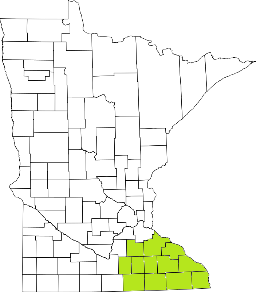 (CREST)Regional Management Team AgendaOctober 14th at 1pm 1-3:00 PMOlmsted County Community ServicesTEAMS ROOM   
Behavioral health fund (DHS)The workflow is getting betterThey have added an additional reviewer as of last week (10/5)There has been an identification of glitches for the workflow to go smootherReviewed errors of MNITSUsed to have 99% of errorsNow have about 60% kickbackUp to date as of 10/13/20Anything that has been rejected—working on contacting providersQuestions?Other documentation needed?Submit the spreadsheet in order to get the claim as of 7/1/20Not using the county; the state has not been accepting any documentation for room and boardHousing support has sent out some information out prior to July 1 and post July 1 regarding inaccurate information. Send communication out regarding the new funding that the state does not have access to.Hospital Contracts (Karen B./All)Administration recommends having a contract with the local hospital for holdsMN Prairie has had an agreement with their local hospitalHospitals are saying that holds don’t meet criteriaNot able to bill for the holdsAsking about what the county is responsible about paying forCommitment language Added language to the commitmentsGives the county to sign releases, make referrals, make applications for benefitsIf found incompetent or refusing servicesAdd to legislative language for civil commitmentCrisis Center update (Tim)Nexus Family Healing is working through certifications and licensesCommittees are startingAdministrative, Policy, Clinical Oversight and FunctionsAdmissions, placements, discharges, behavior plans, etc.There will be sub-committees as wellAdult Crisis ResidentialYouth Crisis ResidentialAMHI budget (Candace)Budgets will be sent out tomorrow 10/15/20Must use the budget—No carryoverTraining (Tim)Continuing regional training curriculum on websiteWill update the recorded links to update training sitePeople Inc. is down a trainer at this time. Might be condensing November’s trainingPositive feedback thus farLet Tim know if you would like to see a specific trainingMH Forum November 5th, 1-4Grant/contract (Tim/Candace)County UpdatesGoodhue—Staffing updates, challenges navigating COVID-19, dispersing CARES money to clients (iPads, laptops) to access to servicesSouth Country—No updatesHouston—No updatesHVMHC—Staff turnover, using space at the main office for ARMHS to have more staff in the office, new staff in every county, offices are openCrystal—Gables are almost at capacity, 4-5 clients coming in at a time to follow social distancingBCBS—100% Functional; June 2021 will have 20% of staff returning to the officeCommunity Resource Link—locates community based programs searching via zip codeLearn to Live—CBT ages 13-64Mower—Stable Staff, Manager left after a weekWinona—No updatesWabasha—2 new CMH workers, 2 New HCBS openings, no others updateOlmsted—Hired a program manager for ACBS, working on collaboration with probation, Megan Vogel leavingMNPrairie—Jail is looking at new treatment provider for SU, hiring new MNChoices supervisor, CCBH is continuing to buildNext meeting scheduled for November 11th